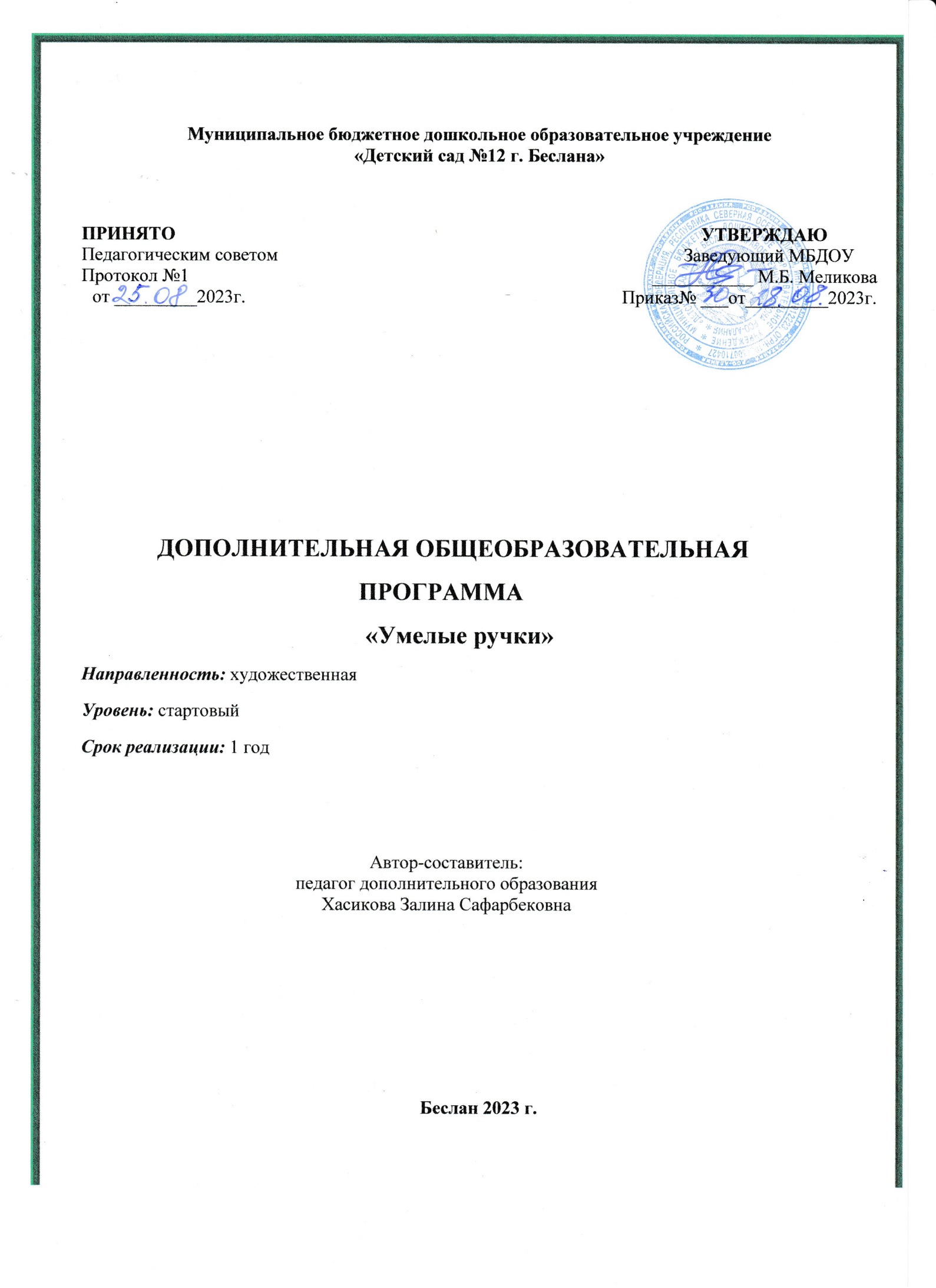 Муниципальное бюджетное дошкольное образовательное учреждение«Детский сад №12 г. Беслана»ПРИНЯТО                                                                            			                 УТВЕРЖДАЮПедагогическим советом                                                        		                         Заведующий МБДОУ Протокол №1                                                                                                 ___________ М.Б. Меликова  от _________2023г.                                                                                  Приказ№ ___от_________2023г.     ДОПОЛНИТЕЛЬНАЯ ОБЩЕОБРАЗОВАТЕЛЬНАЯ  ПРОГРАММА      «Умелые ручки»Направленность: художественнаяУровень: стартовыйСрок реализации: 1 годАвтор-составитель:педагог дополнительного образованияХасикова Залина СафарбековнаБеслан 2023 г.ОглавлениеI. Комплекс основных характеристик программы       1.1. Пояснительная записка 1.2. Содержание программы Учебный план Содержание учебного плана 1.4. Планируемые результаты  II. Комплекс организационно-педагогических условий2.1. Календарный учебный график2.2. Условия реализации программы Материально – техническое обеспечение программы Методическое обеспечение программы Кадровое обеспечение программы Список литературы  Информационная карта образовательной программы.I. Комплекс основных характеристик программы1.1. Пояснительная запискаДополнительная общеобразовательная общеразвивающая программа «Умелые ручки» составлена в соответствии с нормативными документами:Федеральный Закон от 29.12.2012 № 273 – Ф3 «Об образовании в Российской Федерации» (ред. от 02.07.2021);Закон от 27 декабря 2013 г. № 61 – РЗ «Об образовании в Республике Северная Осетия – Алания» (редакция на 31.01.2022г.);Приказ Министерства образования и науки Российской Федерации от 27 июля 2022 г. № 629 «Об утверждении Порядка организации и осуществления образовательной деятельности по дополнительным общеобразовательным программам»;СанПиН 2.4.4.3648 – 20 «Санитарно – эпидемиологические требования к организациям воспитания и обучения, отдыха и оздоровления» (утверждено постановлением Главного государственного санитарного врача РФ от 28.09.2020 № 28); Концепция развития дополнительного образования детей до 2030 года (распоряжение Правительства РФ от 31.03. 2022 г.№ 678 – р);Письмо Минобрнауки России от  № 09 – 3242 «О направлении информации» (вместе с «Методическими рекомендациями по проектированию дополнительных общеразвивающих программ (включая разноуровневые программы)»). Изобразительное искусство и прикладное творчество в дошкольной педагогике признано незаменимым средством формирования гражданственности, эстетического вкуса, гуманного отношения к окружающему, развития элементарных навыков в рисовании, рукоделии, формирования личного отношения к действительности.Программа «Умелые ручки» предназначена для детей дошкольников 5-7 лет и предлагает образовательное содержание, соответствующее интересам современного ребенка в художественном творчестве. Образовательное содержание становится основной для развития любознательности, познавательных способностей для удовлетворения индивидуальных потребностей и интересов. Данная программа акцентирует внимание на приобщении детей к добру, красоте, пробуждение чувства сопричастности к миру, желание совершать доброе, создавая красивое. Основная цель деятельности раннего развития «Умелые руки» в том, чтобы создать благоприятные условия для формирования и развития у воспитанников знаний и умений в области декоративно-прикладного, а также художественного творчества и трудовой деятельности.Основные задачи:привлекать детей к работе с различными материалами, учить создавать грамотные и красивые работы;использовать нетрадиционные техники и получать удовольствие от своей работы;развивать эстетическое (эмоционально-оценочное) образное восприятие, эстетические чувства;развивать   художественно-творческие   способности   у детей, привычку вносить элементы прекрасного в жизнь;развивать креативность у детей старшего дошкольного возраста в процессе художественно-эстетической деятельностиОтличительная особенность данной программы от уже существующих в том, что она представляет собой развитие художественного творчества у детей дошкольного возраста, когда каждый ребёнок чувствует себя творцом, с интересом берётся за дело. Задача взрослого: стать наставником на пути превращения из творца в умельцаПрограмма включает в себя широкое использование методических пособий, дидактических игр, работ детей для создания тематических выставок, являющихся мотивацией детского творчества и итогом работы педагога. Кроме того, детские рисунки и поделки могут служить зрительной информацией для родителей и украшением интерьера.Основные принципы, заложенные в основу программы: Принцип поэтапности «погружений» в программу.  Это самый ответственный   принцип.   Программа   составлена   с   учётом   возрастных особенностей    ребёнка.     Если    приступать    к    освоению    этапа, минуя предыдущие, работа может не принести ожидаемого результата. Принцип динамичности. Каждое задание необходимо творчески пережить и прочувствовать, только тогда сохраниться логическая цепочка    от самого простого до заключительного, максимально сложного задания. Принцип сравнений    подразумевает   разнообразие   вариантов   решения детьми заданной темы, развитие интереса к поисковой работе с материалом с привлечением к данной теме тех или иных ассоциаций, помогает развитию самой способности к ассоциативному, а значит, и к творческому мышлению. Принцип выбора в творческом взаимодействии взрослого и ребёнка при решении   данной   темы   без   каких-либо   определённых   и   обязательных ограничений.Содержание работы на занятиях:Учебный материал подбирается с учетом возрастных, индивидуальных особенностей детей и темой занятий. Постепенно происходи! его усложнение. Для развития творческих способностей рекомендуется использовать нетрадиционные техники рисования, экспериментирование различных художественных материалов, дидактические игры, силуэтное моделирование, физминутки, упражнения для прорисовки элементов изделия.Для обеспечения органичного единства обучения и творчества целей занятия включают в себя следующие виды деятельности:изложение учебного материала (в форме игры, беседы, экскурсии, просмотра видеофильма). Введение новых способов трудовой деятельности через творческие задачи, которые дети решают совместно с педагогом и индивидуально, способствует решению учебных задач и заданий.Обсуждение. Обсуждение работ детьми и педагогом помогает ребёнку видеть мир не только со своей собственной точки зрения, но с точки зрения других людей, принимать и понимать интересы другого человека. Могут быть организованы сменные выставки работ. Поскольку работы дошкольников не оцениваются, педагог может анализировать детское творчество по степени активности детей в процессе изложения материала или по уровню освоения тех или иных приёмов работы.В процессе обучения дети знакомятся с особенностями, свойствами и возможностями многих природных материалов, с разными инструментами, а также с основными приёмами их применения. В их числе: листовые материалы (бумага, картон различных форматов), текстиль (ткани ратного цвета и разной фактуры, нитки), дерево, бросовый материал и природные материалы (шишки, жёлуди, каштаны, листья, камешки, песок и т.д.), краски (гуашь, акварель), кисти, карандаши, восковые мелки (масляные карандаши), фломастеры, клей, пластилин, палитра, веревки, тесьма, бусины: иглы, пуговицы,    ножницы   с   закругленными   концами.   Большое    количество дидактических игр; схемы и пооперационные карты для различных видов построения орнаментов.Самостоятельная практическая работа детей, которая является основной в учебном процессе, её цель - художественное, декоративно-прикладное творчество. Создание художественных образов развивает у детей умение обобщать, приводить к единству, целостности. Декоративно-прикладное творчество развивает точность, глазомер, аккуратность. По содержанию практические занятия в основном делятся на изобразительное искусство, художественный труд (конструирование, моделирование, аппликация, коллаж, лепка).В работе используются различные методы и приемы:одномоментности (обеспечивает самостоятельный творческий поиск детьмисредств выразительности);метод   обследования, наглядности (рассматривание   подлинных   изделий,иллюстраций, открыток, таблиц, видеофильмов и др. наглядных пособий);словесный (беседа, использование    художественного    слова, указания,пояснения);практический (самостоятельное выполнение детьми изделий, использование различных инструментов и материалов для изображения);эвристический (развитие находчивости и активности); частично-поисковый;проблемно-мотивационный (стимулирует    активность    детей    за    счетвключения проблемной ситуации в ход занятия);метод «подмастерья» (взаимодействие   педагога   и   ребёнка   в   единомтворческом процессе);сотворчество (педагог и ребёнок, дети в парах, в подгруппах);мотивационный (убеждение, поощрение).Этапы работы:Весь образовательный      процесс      делится      на      два      этапа: I этап - Подготовительный.Задачи:Познакомить детей с образцами предлагаемых изделий.Развивать умение видеть, понимать, оценивать эстетику изделия художественного	творчества.Воспринимать содержание узора, особенности его изобразительно-выразительных средств, находить функциональные связи.Формировать чувство ритма, симметрии, гармонии. II этап – Практический.Задачи:Самостоятельно переносить свои впечатления и представления в разные виды художественной деятельности: лепке и рисовании.Самостоятельно строить на разных изделиях композицию изделия с учетом их формы, размера.умеют сравнивать предметы, находить их сходства и различия, самостоятельно проводят анализ изделия и рисунка;умеют правильно работать: с ножницами, иглой, клеем, тканью, бумагой;выделяют характерные средства выразительности: элементы узора, колорит, сочетание цветов, композицию цветовых пятен, симметричный и ассиметричный узор и т.п;умеют выполнять аппликацию на ткани, пользуются иглой, ножницами, ниткой самостоятельно;используют в работе некоторые виды нетрадиционного рисования (или для прорисовки)самостоятельно и творчески применяют умения и навыки, полученные на
занятиях;применяют в работе полученные знания, умения и навыки;используют в процессе создания изделий разнообразные нетрадиционные техники рисования.Оценка результативности	программы:Количественный анализ:посещаемость; статические данные; фиксация занятий в рабочем журнале; отслеживание результата (наблюдение, диагностика); практические материалы.Качественный анализ:формирование новых навыков и умений; анализ успешности деятельности
в достижении целей; анализ диагностического материала; сравнительный
анализ исходного и актуального состояния проблемы, детские выставки в ДДТ и за его пределами.Предложенная программа является вариативной, при возникновении необходимости допускается корректировка содержаний и форм занятий, времени прохождения материала.Программа может быть использована в работе студий, кружков, а также для дополнительного образования детей по художественно-эстетическому развитию.Самостоятельно составлять композиции узоров, грамотно использовать цветосочетания.Использовать новые инструменты, разнообразные материалы изображения, традиционную и нетрадиционную технику выполнения работы.Учебно-тематический план1.2. Содержание изучаемой программы.Тема 1. Вводная часть.Теоретическая часть:Знакомство, ознакомление с основными задачами, планируемой деятельностью, содержание занятий, необходимые материалы. Инструктаж по технике безопасности.Практическая работа:Работа с ножницами: изготовление геометрической фигуры (круга).Тема 2. Мои любимые игрушки.Теоретическая часть: схематичное, симметричное, ассиметричное построение и расположение предметов, деталей на поверхности бумаги, картона, ткани.Конструирование и моделирование будущего изделия. Освоение работы по шаблону. Вырезание геометрических фигур при помощи ножниц. Практическая работа: развитие графических навыков, освоение смешивания красок и создания оттенков, полутонов, контрастности.Тема 3. Чудесная осенняя пора.Теоретическая часть: выделение отдельных измерений величины (длины, ширины, высоты). Объединение отдельных предметов в группы, выделение отдельных предметов из группы.Конструирование из природного материала. Освоение законов Цветоведения.Практическая работа: совершенствование графических и художественных навыков ребёнка, его представлений об окружающем мире при помощи изодеятельности и изотехники (аппликация и коллаж).Тема 4. Зимняя сказка.и конструирование   из бумаги. Чтениеусловных обозначений и пошаговое следование им.Практическая работа: Теоретическая часть: развитие ассоциативной связи фактуры материала с реальным образом. Техника симметричного, силуэтного, ажурного вырезания.Практическая работа: компонование и монтаж деталей на плоскойповерхности, внешний вид и конструкция будущей работы.Тема 5. Весеннее настроение.Теоретическая часть: развитие абстрактного мышления, способностираскрывать тему при помощи символов.Практическая работа: композиционное создание растительных орнаментов и узоров. Освоение способов конструирования из различных бросовых материалов: спичек, коробок, нитей и т.д.Тема 6. В ожидании лета.Теоретическая часть: моделирование изготовление   объёмных   конструкций   по   схемам,моделям, а также готовым развёрткам.Тема 7. Итоговое занятие. Выставка.Теоретическая часть: подведение итогов работы студии. Организация выставки «Дорога к успеху», поощрение авторских работ. План индивидуальных работ на летний период.Практическая работа: мастер-класс.Ожидаемый результат:умеют составлять узоры с включением знакомых элементов, создают декоративные композиции.II. Комплекс организационно – педагогических условий2.1. Календарный учебный график Режим организации занятий по данной дополнительной общеобразовательной программе определяется календарным учебным графиком и соответствует нормам, утвержденным СанПиН 2.4.3648-20 «Санитарно-эпидемиологические требования к организациям воспитания и обучения, отдыха и оздоровления» (утверждено постановлением Главного государственного санитарного врача РФ от 28.09.2020 № 28);2.2. Условия реализации программыМатериально-техническое обеспечение программы Реализация данной программы не требует особых материально-технических условий. Она может осуществляться на стандартной базе образовательного учреждения. Помещение для проведения занятий должно быть светлым, оборудованным необходимой мебелью. Рабочее пространство должно быть правильно организованно, в соответствии с санитарно – гигиеническими требованиями. Для успешной реализации программы необходимо иметь следующие материалы и инструменты:Рабочие места (парты, столы)Классная доскаЛинейка и сантиметровая лента.Бумага для чертежей,пластилинЦветной картон. Ручки. Карандаши. Ластик.Клей ПВА, горячий клейБумага цветная и гофрированная, салфетки бумажные.Методическое обеспечение программы При реализации программы в учебном процессе используются методические пособия, дидактические материалы, журналы и книги, материалы на электронных носителях. Занятия построены на принципах обучения: развивающего и воспитывающего характера, доступности, наглядности, целенаправленности, индивидуальности, результативности. В работе используются методы обучения: вербальный (беседа, рассказ, лекция, сообщение); наглядный (использование мультимедийных устройств, личный показ педагога, книги, журналы, альбомы и т.д.); практический (практические занятия в объединении); самостоятельной работы (выполнение домашних заданий и т.д.). Усвоение материала контролируется при помощи тестирования, выполнения практических заданий и творческих проектов. Итоговое (заключительное) занятие объединения проводится в форме выставки работ обучающихся. Кадровое обеспечение программыУровень образования педагога: среднее профессиональное или высшее образование (в том числе по направлениям, соответствующим направлениям дополнительных общеобразовательных программ, реализуемых организацией, осуществляющей образовательную деятельность), отвечающее квалификационным требованиям, указанным в квалификационных справочниках и (или) профессиональном стандарте.Список литературы для педагога 1. Богоявленская Д.Б. Психология творческих способностей С, 2019 г.2. Богатеева З.А. «Мотивы народных орнаментов в детских аппликациях» Москва «просвещение» 2020 г.3. Ветлугина Н.А. «Художественное творчество и ребёнок» Москва «Педагогика», 20184. Григорьева Г.Г. Развитие дошкольника в изобразительной деятельности М, 2019 г.5. Гусарова Н.Н. Техника изонити для дошкольников. Методическое пособие 2-е издание. - С- П.: Детство-Пресс, 2017.6. Дрезнина М.Г., Куревина О.А. «Навстречу друг другу» Линка-пресс Москва 2017 г.7. Давидчук А.Н. «Развитие у дошкольников конструктивного творчества» М, 20178. Дубровская Н.В. Приглашение к творчеству: Обучение дошкольников технике аппликации и коллажа. - С- П.: Детство-Пресс, 20199. Дьяченко О.М., Особенности развития воображения умственно одаренных детей // Дошкольное воспитание №9,201610. Ерошенко Т. Оригами - это просто // Мой ребенок №6, 2014 г.11. Игнатьев Е.И. Развитие у детей способностей к рисованию // Как развивать и воспитывать способности у детей/ сост. Шумилин Е.А, М, 201912. Косминская В.Б. «Теория и методика изобразительной деятельности в детском саду», Москва «Просвещение», 201713. Комарова Т. Детское изобразительное творчество: что под этим следует понимать? // Дошкольное воспитание №2, 2015 г.14. Комарова Т. О развитии способностей к изобразительной деятельности // Дошкольное воспитание №6, 2010 г.15. Комарова Т. Что такое изобразительное творчество ребенка? // Дошкольное воспитание №i, 2012 г.16. Комарова Т.С., Зарянова О.Ю., Иванова Л.И., Карзина Г.И., Милова О.М. «Изобразительное искусство детей в детском саду и школе» Педагогическое общество России Москва 2016 г.Список литературы для обучающихся:А.Л. Романовская, Е.М. Чезлов «Забавные поделки» Москва Минск, АСТ Харвест, 2016 г.Г.И. Перевертень «Сказка из листьев и лепестков»,АСТ Тверь, 2017 г.Рэй Гибсон, «Поделки», Москва, «РОСМЭН»,2017Е.М. Ракитина, В.И. Михайленко «Цветущее чудо», Тула «Родничок, Москва АСТ «Астрель», 2016 г.Л.В. Бакланова «Поделки из природных материалов», Тула «Родничок, Москва АСТ «Астрель», 2018 г.Н.В. Дубровская «Поделки из природного материала», Москва АСТ «Астрель», «Сова» Санкт-Петербург, 2019 г.Е.В. Артамонова «Соломка, скорлупка, цветочек – подарки для мам и для дочек», Москва, «ЭКСМО-Прессс», 2021 г.А.Э. Шептуля «Домашние обереги своими руками», Москва, «ЭКСМО»,2019 г.А.И. Быстрицкая «Бумажная филигрань», Москва, «Айрис-Пресс», 2018 г.А.Е. Екимцев «500 загадок», РИО «Красный Крест», Ставрополь, 2017 г.Т.Я. Кедрина, П.И. Гелазония «Большая книга игр и развлечений», «Педагогика», Москва, 2019 г.1Образовательная организацияМБУДО «Центр дополнительного образования детей» Правобережного района РСО-Алания2Полное наименование программыДополнительная общеобразовательная общеразвивающая программа «Умелые ручки»3Направленность программы Художественная4Сведения о разработчикахФИО, должность, категорияХасикова Залина Сафорбековна, педагог дополнительного образования высшей квалификационной категории5Сведения о программе:5.1.Срок реализации1 года: 1 год обучения – 152 часа5.2.Возраст учащихся5-7 лет5.3.Характеристика программы:- тип программы- вид программы- принцип проектирования программы- форма организации содержания и учебного процессаМодифицированнаяОбщеразвивающаяМодульная5.4.Цель программыРаскрытие и развитие творческого потенциала личности через воспитание интереса к живой природе.5.5.Образовательные модули (в соответствии с уровнями сложности содержания и материала программы)Программа предусматривает 1 уровень освоения:Стартовый уровень (1 год обучения)6Формы и методы образовательной деятельностиФорма обучения: теоретические занятия, практические занятия, экскурсии в природу, итоговые занятия.Методы: словесный, практический, наглядный. 7Формы мониторинга результативностиУчастие в конкурсах, открытые занятия, выставки.8Результативность реализации программыПо окончании курса обучения, программа усвоена:- эффективный уровень – 62%- оптимальный уровень – 51%- сохранность контингента – 90%- участие в конкурсах, мероприятиях – 65%Наличие призёров и победителей в конкурсах:- республиканский уровень – 12%- муниципальный уровень – 45%- учрежденческий уровень – 32%.9Дата утверждения и последней корректировки программы28.08.2023 г.№ТемаКоличество часовКоличество часовКоличество часовВсегоТеорияПрактикаВводное занятие.11-Мои любимые игрушки.615Чудесная осенняя пора.844Зимняя сказка.1037Весеннее настроение.918В ожидании лета.413Итоговое занятие. Выставка.22-Итого401327Года обучения1 год обученияНачало учебного года05.09.2023 годаОкончание учебного года30.06.2024 годаКоличество учебных недель40 недель Количество часов в год40Продолжительность занятия (академический час)30Периодичность занятий1 раз по 1 часуОбъем и срок освоения программы40 часов, 1 годРежим занятийВ соответствии с расписанием Каникулы зимние30.12.2023 г. – 8.01.2024 г.Каникулы летние01.07. 2024 г. – 31.08. 2024 г.